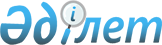 Ұйғыр ауданы бойынша қоғамдық жұмыстарды ұйымдастыру туралы
					
			Күшін жойған
			
			
		
					Алматы облысы Ұйғыр аудандық әкімдігінің 2013 жылғы 01 сәуірдегі N 04-78 қаулысы. Алматы облысының әділет департаментімен 2013 жылы 24 сәуірде N 2349 болып тіркелді. Күші жойылды - Алматы облысы Ұйғыр аудандық әкімдігінің 2014 жылғы 11 ақпандағы N 02-54 қаулысымен      Ескерту. Күші жойылды - Алматы облысы Ұйғыр аудандық әкімдігінің 11.02.2014 N 02-54 қаулысымен.

      РҚАО ескертпесі.

      Құжаттың мәтінінде түпнұсқасының пунктуациясы мен орфографиясы сақталған.



      Қазақстан Республикасының 2001 жылғы 23 қаңтардағы "Халықты жұмыспен қамту туралы" Заңының 7-бабының 5) тармақшасына, 20-бабының 5-тармағының 2) тармақшасына және Қазақстан Республикасы Үкіметінің 2001 жылғы 19 маусымдағы "Халықты жұмыспен қамту туралы" Қазақстан Республикасының 2001 жылғы 23 қаңтардағы Заңын іске асыру жөніндегі шаралар туралы" N 836 қаулысына сәйкес, Ұйғыр ауданының әкімдігі ҚАУЛЫ ЕТЕДІ:



      1. Ұйғыр ауданында қоғамдық жұмыстар ұйымдастырылсын.



      2. Қосымшаға сәйкес Ұйғыр ауданы бойынша қоғамдық жұмыстар жүргізілетін ұйымдардың тізбесі, қоғамдық жұмыстардың түрлері, көлемі мен нақты жағдайлары, қатысушылардың еңбегіне төленетін ақының мөлшері және оларды қаржыландыру көздері бекітілсін, сондай-ақ қоғамдық жұмыстарға сұраныс пен ұсыныс айқындалсын.



      3. Ұйғыр ауданы әкімдігінің 2012 жылғы 27 ақпандағы "Ұйғыр ауданы бойынша қоғамдық жұмыстарды ұйымдастыру туралы" (нормативтік құқықтық кесімдердің мемлекеттік тіркеу Тізіліміне 2012 жылы 19 наурызында N 2-19-128 болып енгізіліп, аудандық "Іле өңірі–Или тәвәси" газетінің 2012 жылдың 30 наурызында N 13 (1053) және 2012 жылдың 06 сәуірінде N 14 (1054) жарияланған) N 2-43 қаулысының күші жойылды деп танылсын.



      4. Осы қаулының орындалуын бақылау (әлеуметтік саланың мәселелеріне) жетекшілік ететін аудан әкімінің орынбасарына жүктелсін.



      5. Осы қаулы әділет органдарында мемлекеттік тіркелген күннен бастап күшіне енеді және алғаш ресми жарияланғаннан кейін күнтізбелік он күн өткен соң қолданысқа енгізіледі.      Аудан әкімі                                К.Омаров      КЕЛІСІЛДІ:      "Ұйғыр ауданының жұмыспен

      қамту және әлеуметтік

      бағдарламалар бөлімі"

      мемлекеттік мекемесінің

      басшысы                                    Амирдинов Вахидин Амирдинович

      01 сәуір 2013 жыл      "Ұйғыр ауданының экономика

      және бюджеттік жоспарлау

      бөлімі" мемлекеттік

      мекемесінің басшысы                        Исмаилов Мырзалим Муталимович

      01 сәуір 2013 жыл

Ұйғыр аудан әкімдігінің

2013 жылғы 01 сәуірдегі

Ұйғыр ауданы бойынша қоғамдық

жұмыстарды ұйымдастыру туралы"

N 04-78 қаулысымен бекітілген

қосымша 

Ұйғыр ауданы бойынша қоғамдық жұмыстар жүргізілетін ұйымдардың

тізбесі, қоғамдық жұмыстардың түрлері, көлемі мен нақты

жағдайлары, қатысушылардың еңбегіне төленетін ақының мөлшері

және оларды қаржыландыру көздері сондай-ақ қоғамдық жұмыстарға

сұраныс пен ұсыныс
					© 2012. Қазақстан Республикасы Әділет министрлігінің «Қазақстан Республикасының Заңнама және құқықтық ақпарат институты» ШЖҚ РМК
				NҰйымдардың тізбесіҚоғамдық жұмыстар-

дың түрлеріҚоғамдық жұмыстардың көлемі мен нақты жағдайларыҚоғамдық жұмыстардың көлемі мен нақты жағдайларыҚаты-

сушы-

лардың еңбе-

гіне төле-

нетін ақының мөлше-

ріҚар-

жы-

лан-

дыру көз-

деріСұ-

ра-

ныс (қа-

ты-

су-

шы)Ұсы-

ныс

(қа-

ты-

су-

шы)NҰйымдардың тізбесіҚоғамдық жұмыстар-

дың түрлеріКөле-

мі (бір қаты-

су-

шыға)Нақты жағдайларыҚаты-

сушы-

лардың еңбе-

гіне төле-

нетін ақының мөлше-

ріҚар-

жы-

лан-

дыру көз-

деріСұ-

ра-

ныс (қа-

ты-

су-

шы)Ұсы-

ныс

(қа-

ты-

су-

шы)1Алматы облысының Әділет департаменті-

нің "Ұйғыр ауданының Әділет басқармасы" мемлекеттік мекемесіҚұжаттарды өңдеу бойынша техникалық жұмыстарды жүргізуге көмек көрсету (ретке келтіруге, түптеуге, тігуге жәрдем-

десу);300 құ-

жатқа дейінҚоғамдық жұмыстар уақытша жұмыс орындарын ашу жолымен ұйымдасты-

рылады және тек жұмыссыздар үшін арналады. Жұмыссыз-

дарды қоғамдық жұмыстарға жіберуді аудандық жұмыспен қамту және әлеуметтік бағдарлама-

лар бөлімі жұмыссыз-

дардың келісімімен тіркелу күніне сәйкес кезектілік тәртібімен жүзеге асырады. Мақсатты топқа кіретін жұмыссыз-

дардың қоғамдық жұмыстарға басым тәртіппен қатысуға құқығы бар. Жұмыс беруші мен қоғамдық жұмыстарға қатысатын жұмыссыз арасында еңбек туралы заңнамаға сәйкес жеке еңбек шарты жасалады. Уақытылы еңбекақысы төленеді.Қазақ-

стан Рес-

публи-

касы-

ның заңын-

да бел-

гілен-

ген айлық жала-

қының ең төмен-

гі мөл-

шері-

нен кем емесЖер-

гі-

лік-

ті бюд-

жет222"Алматы облыстық мемлекеттік мұрағаты" мемлекеттік мекемесінің Ұйғыр филиалыҚұжаттарды өңдеу бойынша техникалық жұмыстарды жүргізуге көмек көрсету (ретке келтіруге, түгендеу-

ге, тігуге жәрдем-

десу);500 құ-

жатқа дейінҚоғамдық жұмыстар уақытша жұмыс орындарын ашу жолымен ұйымдасты-

рылады және тек жұмыссыздар үшін арналады. Жұмыссыз-

дарды қоғамдық жұмыстарға жіберуді аудандық жұмыспен қамту және әлеуметтік бағдарлама-

лар бөлімі жұмыссыз-

дардың келісімімен тіркелу күніне сәйкес кезектілік тәртібімен жүзеге асырады. Мақсатты топқа кіретін жұмыссыз-

дардың қоғамдық жұмыстарға басым тәртіппен қатысуға құқығы бар. Жұмыс беруші мен қоғамдық жұмыстарға қатысатын жұмыссыз арасында еңбек туралы заңнамаға сәйкес жеке еңбек шарты жасалады. Уақытылы еңбекақысы төленеді.Қазақ-

стан Рес-

публи-

касы-

ның заңын-

да бел-

гілен-

ген айлық жала-

қының ең төмен-

гі мөл-

шері-

нен кем емесЖер-

гі-

лік-

ті бюд-

жет223"Алматы облысы сот актілерін орындау департаменті" мемлекеттік мекемесі Ұйғыр аумақтық бөлімімұрағатқа өткізіле-

тін құжаттарды өңдеу (ретке келтіруге, түптеуге, тігуге жәрдемде-

су);борышкер-

лерге шақыру қағаздарын таратуға жәрдемде-

су;200 құ-

жатқа дейін200 құ-

жатқа дейінҚоғамдық жұмыстар уақытша жұмыс орындарын ашу жолымен ұйымдасты-

рылады және тек жұмыссыздар үшін арналады. Жұмыссыз-

дарды қоғамдық жұмыстарға жіберуді аудандық жұмыспен қамту және әлеуметтік бағдарлама-

лар бөлімі жұмыссыз-

дардың келісімімен тіркелу күніне сәйкес кезектілік тәртібімен жүзеге асырады. Мақсатты топқа кіретін жұмыссыз-

дардың қоғамдық жұмыстарға басым тәртіппен қатысуға құқығы бар. Жұмыс беруші мен қоғамдық жұмыстарға қатысатын жұмыссыз арасында еңбек туралы заңнамаға сәйкес жеке еңбек шарты жасалады. Уақытылы еңбекақысы төленеді.Қазақ-

стан Рес-

публи-

касы-

ның заңын-

да бел-

гілен-

ген айлық жала-

қының ең төмен-

гі мөл-

шері-

нен кем емесЖер-

гі-

лік-

ті бюд-

жет11114"Нұр Отан" Халықтық демократиялық партиясы қоғамдық бірлестігінің Ұйғыр аудандық филиалыМұрағатқа өткізіле-

тін құжаттарды өңдеу (ретке келтіруге, түптеуге, тігуге жәрдемде-

су);құжаттарды көбейту және тарату;200 құ-

жатқа дейін200 құ-

жатқа дейінҚоғамдық жұмыстар уақытша жұмыс орындарын ашу жолымен ұйымдасты-

рылады және тек жұмыссыздар үшін арналады. Жұмыссыз-

дарды қоғамдық жұмыстарға жіберуді аудандық жұмыспен қамту және әлеуметтік бағдарлама-

лар бөлімі жұмыссыз-

дардың келісімімен тіркелу күніне сәйкес кезектілік тәртібімен жүзеге асырады. Мақсатты топқа кіретін жұмыссыз-

дардың қоғамдық жұмыстарға басым тәртіппен қатысуға құқығы бар. Жұмыс беруші мен қоғамдық жұмыстарға қатысатын жұмыссыз арасында еңбек туралы заңнамаға сәйкес жеке еңбек шарты жасалады. Уақытылы еңбекақысы төленеді.Қазақ-

стан Рес-

публи-

касы-

ның заңын-

да бел-

гілен-

ген айлық жала-

қының ең төмен-

гі мөл-

шері-

нен кем емесЖер-

гі-

лік-

ті бюд-

жет225Қазақстан Республикасы Қызыл Ай Қоғамының қоғамдық бірлестігінің Алматы облыстық комитеті- филиалының Ұйғыр аудандық бөлімшесіқайрымды-

лық көмек көрсететін демеуші-

лерді қоғамға мүшелікке тартуға көмектесу (волон-

тер);100 адам-

ға дейінҚоғамдық жұмыстар уақытша жұмыс орындарын ашу жолымен ұйымдасты-

рылады және тек жұмыссыздар үшін арналады. Жұмыссыз-

дарды қоғамдық жұмыстарға жіберуді аудандық жұмыспен қамту және әлеуметтік бағдарлама-

лар бөлімі жұмыссыз-

дардың келісімімен тіркелу күніне сәйкес кезектілік тәртібімен жүзеге асырады. Мақсатты топқа кіретін жұмыссыз-

дардың қоғамдық жұмыстарға басым тәртіппен қатысуға құқығы бар. Жұмыс беруші мен қоғамдық жұмыстарға қатысатын жұмыссыз арасында еңбек туралы заңнамаға сәйкес жеке еңбек шарты жасалады. Уақытылы еңбекақысы төленеді.Қазақ-

стан Рес-

публи-

касы-

ның заңын-

да бел-

гілен-

ген айлық жала-

қының ең төмен-

гі мөл-

шері-

нен кем емесЖер-

гі-

лік-

ті бюд-

жет336Ұйғыр ауданы әкімінің "Аудандық мәдениет үйі" мемлекеттік коммуналдық қазыналық кәсіпорнымекеме аймағын көркейту және көгалдан-

дыру жұмыста-

рына көмектесу (тазалау-

ға, арықтарын кеңейтуге, гулдерді отырғызу-

ға, күтүп баптауға жәрдемде-

су);мәдени шаралар өткізуге көмек көрсету (байрақтар мен билборд-

тарды ілуге, киіз үй тігуге жәрдемде-

су);1000 шаршы метр-

ге дейін10 шара-

ға дейінҚоғамдық жұмыстар уақытша жұмыс орындарын ашу жолымен ұйымдасты-

рылады және тек жұмыссыздар үшін арналады. Жұмыссыз-

дарды қоғамдық жұмыстарға жіберуді аудандық жұмыспен қамту және әлеуметтік бағдарлама-

лар бөлімі жұмыссыз-

дардың келісімімен тіркелу күніне сәйкес кезектілік тәртібімен жүзеге асырады. Мақсатты топқа кіретін жұмыссыз-

дардың қоғамдық жұмыстарға басым тәртіппен қатысуға құқығы бар. Жұмыс беруші мен қоғамдық жұмыстарға қатысатын жұмыссыз арасында еңбек туралы заңнамаға сәйкес жеке еңбек шарты жасалады. Уақытылы еңбекақысы төленеді.Қазақ-

стан Рес-

публи-

касы-

ның заңын-

да бел-

гілен-

ген айлық жала-

қының ең төмен-

гі мөл-

шері-

нен кем емесЖер-

гі-

лік-

ті бюд-

жет22227"Ұйғыр ауданының жұмыспен қамту және әлеуметтік бағдарламалар бөлімі" мемлекеттік мекемесікурьерлік жұмыс;мұрағатқа өткізіле-

тін құжаттарды өңдеу (ретке келтіруге, түптеуге, тігуге жәрдемде-

су);жалғыз басты қарт адамдарға көмек көрсету (тұрғын жайларды жинауды ұйымдасты-

руға жәрдемде-

су, тұрғын үй және коммунал-

дық қызмет төлемдерін төлеуге көмектесу, пеш жағуға және су тасуға жәрдемде-

су);мүгедек балаларға көмек көрсету (емдік-

физикалық жаттығу-

ларды жасауға көмек көрсету, үйге дәрігер шақырту және денсаулық сақтау ұйымдары-

на, оңалту кабинетте-

ріне апаруға жәрдемде-

су);100 құ-

жатқа дейін200 құ-

жатқа дейін5 адам-

ға дейін5 бала-

ға дейінҚоғамдық жұмыстар уақытша жұмыс орындарын ашу жолымен ұйымдасты-

рылады және тек жұмыссыздар үшін арналады. Жұмыссыз-

дарды қоғамдық жұмыстарға жіберуді аудандық жұмыспен қамту және әлеуметтік бағдарлама-

лар бөлімі жұмыссыз-

дардың келісімімен тіркелу күніне сәйкес кезектілік тәртібімен жүзеге асырады. Мақсатты топқа кіретін жұмыссыз-

дардың қоғамдық жұмыстарға басым тәртіппен қатысуға құқығы бар. Жұмыс беруші мен қоғамдық жұмыстарға қатысатын жұмыссыз арасында еңбек туралы заңнамаға сәйкес жеке еңбек шарты жасалады. Уақытылы еңбекақысы төленеді.Қазақ-

стан Рес-

публи-

касы-

ның заңын-

да бел-

гілен-

ген айлық жала-

қының ең төмен-

гі мөл-

шері-

нен кем емесЖер-

гі-

лік-

ті бюд-

жет322332238"Ұйғыр ауданының қорғаныс істері жөніндегі бөлімі" мемлекеттік мекемесіҚарулы күштер қатарына әскерге шақыру жұмыстары-

на көмек көрсету (шақыру қағаздарын таратуға, шақырушы-

лардың жеке істерін түптеуге, тігуге, ретке келтіруге көмекте-

су);300 шақы-

ру қа-

ғазға дейінҚоғамдық жұмыстар уақытша жұмыс орындарын ашу жолымен ұйымдасты-

рылады және тек жұмыссыздар үшін арналады. Жұмыссыз-

дарды қоғамдық жұмыстарға жіберуді аудандық жұмыспен қамту және әлеуметтік бағдарлама-

лар бөлімі жұмыссыз-

дардың келісімімен тіркелу күніне сәйкес кезектілік тәртібімен жүзеге асырады. Мақсатты топқа кіретін жұмыссыз-

дардың қоғамдық жұмыстарға басым тәртіппен қатысуға құқығы бар. Жұмыс беруші мен қоғамдық жұмыстарға қатысатын жұмыссыз арасында еңбек туралы заңнамаға сәйкес жеке еңбек шарты жасалады. Уақытылы еңбекақысы төленеді.Қазақ-

стан Рес-

публи-

касы-

ның заңын-

да бел-

гілен-

ген айлық жала-

қының ең төмен-

гі мөл-

шері-

нен кем емесЖер-

гі-

лік-

ті бюд-

жет669"Мемлекеттік зейнетақы төлеу жөніндегі орталығының Алматы облыстық филиалы" Ұйғыр аудандық бөлімшесіҚұжаттарды өңдеу бойынша техникалық жұмыстарды жүргізуге көмек көрсету (мұрағат құжаттарын ретке келтіріп, түптеуге, тігуге жәрдемде-

су);300 құ-

жатқа дейінҚоғамдық жұмыстар уақытша жұмыс орындарын ашу жолымен ұйымдасты-

рылады және тек жұмыссыздар үшін арналады. Жұмыссыз-

дарды қоғамдық жұмыстарға жіберуді аудандық жұмыспен қамту және әлеуметтік бағдарлама-

лар бөлімі жұмыссыз-

дардың келісімімен тіркелу күніне сәйкес кезектілік тәртібімен жүзеге асырады. Мақсатты топқа кіретін жұмыссыз-

дардың қоғамдық жұмыстарға басым тәртіппен қатысуға құқығы бар. Жұмыс беруші мен қоғамдық жұмыстарға қатысатын жұмыссыз арасында еңбек туралы заңнамаға сәйкес жеке еңбек шарты жасалады. Уақытылы еңбекақысы төленеді.Қазақ-

стан Рес-

публи-

касы-

ның заңын-

да бел-

гілен-

ген айлық жала-

қының ең төмен-

гі мөл-

шері-

нен кем емесЖер-

гі-

лік-

ті бюд-

жет2210Ұйғыр ауданы "Балалар мен жасөспірімдер спорт мектебі" мемлекеттік мекемесіМекеме аймағын көркейту және көгалдан-

дыру жұмыс-

тарына көмектесу (ағаш көшеттерін отырызуға, арық-

тоғандарды тазалауға, ойын алаңдарын күтіп баптау, көгалдан-

дыру, бордюр-

лерді әктеу, отыратын орындық-

тарды жөндеу, сырлау жұмыста-

рына көмекте-

су);1000 шаршы метр-

ге дейінҚоғамдық жұмыстар уақытша жұмыс орындарын ашу жолымен ұйымдасты-

рылады және тек жұмыссыздар үшін арналады. Жұмыссыз-

дарды қоғамдық жұмыстарға жіберуді аудандық жұмыспен қамту және әлеуметтік бағдарлама-

лар бөлімі жұмыссыз-

дардың келісімімен тіркелу күніне сәйкес кезектілік тәртібімен жүзеге асырады. Мақсатты топқа кіретін жұмыссыз-

дардың қоғамдық жұмыстарға басым тәртіппен қатысуға құқығы бар. Жұмыс беруші мен қоғамдық жұмыстарға қатысатын жұмыссыз арасында еңбек туралы заңнамаға сәйкес жеке еңбек шарты жасалады. Уақытылы еңбекақысы төленеді.Қазақ-

стан Рес-

публи-

касы-

ның заңын-

да бел-

гілен-

ген айлық жала-

қының ең төмен-

гі мөл-

шері-

нен кем емесЖер-

гі-

лік-

ті бюд-

жет4411"Алматы облысы бойынша жылжымайтын мүлік орталығы" Ұйғыр аудандық филиалы Мемлекеттік қазыналық кәсіпорныҚұжаттарды өндеу бойынша техникалық жұмыстарды жүргізуге көмек көрсету (мұрағат құжаттарын ретке келтіріп, түптеуге, сыртын қаптауға көмекте-

су);300 құ-

жатқа дейінҚоғамдық жұмыстар уақытша жұмыс орындарын ашу жолымен ұйымдасты-

рылады және тек жұмыссыздар үшін арналады. Жұмыссыз-

дарды қоғамдық жұмыстарға жіберуді аудандық жұмыспен қамту және әлеуметтік бағдарлама-

лар бөлімі жұмыссыз-

дардың келісімімен тіркелу күніне сәйкес кезектілік тәртібімен жүзеге асырады. Мақсатты топқа кіретін жұмыссыз-

дардың қоғамдық жұмыстарға басым тәртіппен қатысуға құқығы бар. Жұмыс беруші мен қоғамдық жұмыстарға қатысатын жұмыссыз арасында еңбек туралы заңнамаға сәйкес жеке еңбек шарты жасалады. Уақытылы еңбекақысы төленеді.Қазақ-

стан Рес-

публи-

касы-

ның заңын-

да бел-

гілен-

ген айлық жала-

қының ең төмен-

гі мөл-

шері-

нен кем емесЖер-

гі-

лік-

ті бюд-

жет4412"Қимыл қозғалысы кем мүгедектердің Ұйғыр ауданындағы" қоғамдық бірлестігіҚимыл қозғалысы кем мүгедек-

терге көмек көрсету (дәрігер-

дің рецебі бойынша дәрі-

дәрмекте-

рін үйіне жеткізіп беруге жәрдемде-

су, тұрғын үй және коммунал-

дық қызмет төлемдерін төлеуге көмекте-

су);5 мүге-

декке дейінҚоғамдық жұмыстар уақытша жұмыс орындарын ашу жолымен ұйымдасты-

рылады және тек жұмыссыздар үшін арналады. Жұмыссыз-

дарды қоғамдық жұмыстарға жіберуді аудандық жұмыспен қамту және әлеуметтік бағдарлама-

лар бөлімі жұмыссыз-

дардың келісімімен тіркелу күніне сәйкес кезектілік тәртібімен жүзеге асырады. Мақсатты топқа кіретін жұмыссыз-

дардың қоғамдық жұмыстарға басым тәртіппен қатысуға құқығы бар. Жұмыс беруші мен қоғамдық жұмыстарға қатысатын жұмыссыз арасында еңбек туралы заңнамаға сәйкес жеке еңбек шарты жасалады. Уақытылы еңбекақысы төленеді.Қазақ-

стан Рес-

публи-

касы-

ның заңын-

да бел-

гілен-

ген айлық жала-

қының ең төмен-

гі мөл-

шері-

нен кем емесЖер-

гі-

лік-

ті бюд-

жет2213"Ават селосы әкімінің аппараты" мемлекеттік мекемесіАймақтарды көркейту және көгалдан-

дыру жұмыста-

рына көмектесу (санитар-

лық тазалыққа, көшелерге ағаш көшеттерін отырғызу-

ға, суғарып, күтіп баптауға, арық-

тоғандарды тазалауға, қоршаулар-

ды қалпына келтіріп, жөндеуге жәрдемде-

су);Жалғыз басты қарт адамдарға көмек көрсету (тұрғын жайларды жинауды ұйымдасты-

руға жәрдемде-

су, тұрғын үй және коммунал-

дық қызмет төлемдерін төлеуге, пеш жағуға және су тасуға жәрдемде-

су);Мүгедек балаларға көмек көрсету (емдік-

физикалық жаттығулар жасауға, дәрігер шақыртуға және денсаулық сақтау ұйымдарына апаруға жәрдемде-

су);Шаруашылық кітаптарды анықтап толтыруға (мәлімет жинауға) көмектесу;Мәдени шаралар өткізуге көмек көрсету (байрақтар мен билборд-

тарды ілуге, киіз үй тігуге көмекте-

су);300 шаршы метр-

ге дейін5 қарт адам-

ға дейін5 мүге-

дек бала-

ға дейін20 құ-

жатқа дейін5 шара-

ға дейінҚоғамдық жұмыстар уақытша жұмыс орындарын ашу жолымен ұйымдасты-

рылады және тек жұмыссыздар үшін арналады. Жұмыссыз-

дарды қоғамдық жұмыстарға жіберуді аудандық жұмыспен қамту және әлеуметтік бағдарлама-

лар бөлімі жұмыссыз-

дардың келісімімен тіркелу күніне сәйкес кезектілік тәртібімен жүзеге асырады. Мақсатты топқа кіретін жұмыссыз-

дардың қоғамдық жұмыстарға басым тәртіппен қатысуға құқығы бар. Жұмыс беруші мен қоғамдық жұмыстарға қатысатын жұмыссыз арасында еңбек туралы заңнамаға сәйкес жеке еңбек шарты жасалады. Уақытылы еңбекақысы төленеді.Қазақ-

стан Рес-

публи-

касы-

ның заңын-

да бел-

гілен-

ген айлық жала-

қының ең төмен-

гі мөл-

шері-

нен кем емесЖер-

гі-

лік-

ті бюд-

жет10114410114414"Ақтам селосы әкімінің аппараты" мемлекеттік мекемесіАймақтарды көркейту және көгалдан-

дыру жұмыста-

рына көмектесу (санитар-

лық тазалыққа, көшелерге ағаш көшеттерін отырғызу-

ға, суғарып, күтіп баптауға, арық-

тоғандарды тазалауға, қоршаулар-

ды қалпына келтіріп, жөндеуге жәрдемде-

су);Жалғыз басты қарт адамдарға көмек көрсету (тұрғын жайларды жинауды ұйымдасты-

руға жәрдемде-

су, тұрғын үй және коммунал-

дық қызмет төлемдерін төлеуге, пеш жағуға және су тасуға жәрдемде-

су);Мүгедек балаларға көмек көрсету (емдік-

физикалық жаттығулар жасауға, дәрігер шақыртуға және денсаулық сақтау ұйымдарына апаруға жәрдемде-

су);Шаруашылық кітаптарды анықтап толтыруға (мәлімет жинауға) көмектесу;Мәдени шаралар өткізуге көмек көрсету (байрақтар мен билборд-

тарды ілуге, киіз үй тігуге көмекте-

су);300 шаршы метр-

ге дейін5 қарт адам-

ға дейін5 мүге-

дек бала-

ға дейін20 құ-

жатқа дейін5 шара-

ға дейінҚоғамдық жұмыстар уақытша жұмыс орындарын ашу жолымен ұйымдасты-

рылады және тек жұмыссыздар үшін арналады. Жұмыссыз-

дарды қоғамдық жұмыстарға жіберуді аудандық жұмыспен қамту және әлеуметтік бағдарлама-

лар бөлімі жұмыссыз-

дардың келісімімен тіркелу күніне сәйкес кезектілік тәртібімен жүзеге асырады. Мақсатты топқа кіретін жұмыссыз-

дардың қоғамдық жұмыстарға басым тәртіппен қатысуға құқығы бар. Жұмыс беруші мен қоғамдық жұмыстарға қатысатын жұмыссыз арасында еңбек туралы заңнамаға сәйкес жеке еңбек шарты жасалады. Уақытылы еңбекақысы төленеді.Қазақ-

стан Рес-

публи-

касы-

ның заңын-

да бел-

гілен-

ген айлық жала-

қының ең төмен-

гі мөл-

шері-

нен кем емесЖер-

гі-

лік-

ті бюд-

жет10114410114415"Бахар селолық округі әкімінің аппараты" мемлекеттік мекемесіАймақтарды көркейту және көгалдан-

дыру жұмыста-

рына көмектесу (санитар-

лық тазалыққа, көшелерге ағаш көшеттерін отырғызу-

ға, суғарып, күтіп баптауға, арық-

тоғандарды тазалауға, қоршаулар-

ды қалпына келтіріп, жөндеуге жәрдемде-

су);Жалғыз басты қарт адамдарға көмек көрсету (тұрғын жайларды жинауды ұйымдасты-

руға жәрдемде-

су, тұрғын үй және коммунал-

дық қызмет төлемдерін төлеуге, пеш жағуға және су тасуға жәрдемде-

су);Мүгедек балаларға көмек көрсету (емдік-

физикалық жаттығулар жасауға, дәрігер шақыртуға және денсаулық сақтау ұйымдарына апаруға жәрдемде-

су);Шаруашылық кітаптарды анықтап толтыруға (мәлімет жинауға) көмектесу;Мәдени шаралар өткізуге көмек көрсету (байрақтар мен билборд-

тарды ілуге, киіз үй тігуге көмекте-

су);300 шаршы метр-

ге дейін5 қарт адам-

ға дейін5 мүге-

дек бала-

ға дейін20 құ-

жатқа дейін5 шара-

ға дейінҚоғамдық жұмыстар уақытша жұмыс орындарын ашу жолымен ұйымдасты-

рылады және тек жұмыссыздар үшін арналады. Жұмыссыз-

дарды қоғамдық жұмыстарға жіберуді аудандық жұмыспен қамту және әлеуметтік бағдарлама-

лар бөлімі жұмыссыз-

дардың келісімімен тіркелу күніне сәйкес кезектілік тәртібімен жүзеге асырады. Мақсатты топқа кіретін жұмыссыз-

дардың қоғамдық жұмыстарға басым тәртіппен қатысуға құқығы бар. Жұмыс беруші мен қоғамдық жұмыстарға қатысатын жұмыссыз арасында еңбек туралы заңнамаға сәйкес жеке еңбек шарты жасалады. Уақытылы еңбекақысы төленеді.Қазақ-

стан Рес-

публи-

касы-

ның заңын-

да бел-

гілен-

ген айлық жала-

қының ең төмен-

гі мөл-

шері-

нен кем емесЖер-

гі-

лік-

ті бюд-

жет20114420114416"Дардамты селолық округі әкімінің аппараты" мемлекеттік мекемесіАймақтарды көркейту және көгалдан-

дыру жұмыста-

рына көмектесу (санитар-

лық тазалыққа, көшелерге ағаш көшеттерін отырғызу-

ға, суғарып, күтіп баптауға, арық-

тоғандарды тазалауға, қоршаулар-

ды қалпына келтіріп, жөндеуге жәрдемде-

су);Жалғыз басты қарт адамдарға көмек көрсету (тұрғын жайларды жинауды ұйымдасты-

руға жәрдемде-

су, тұрғын үй және коммунал-

дық қызмет төлемдерін төлеуге, пеш жағуға және су тасуға жәрдемде-

су);Мүгедек балаларға көмек көрсету (емдік-

физикалық жаттығулар жасауға, дәрігер шақыртуға және денсаулық сақтау ұйымдарына апаруға жәрдемде-

су);Шаруашылық кітаптарды анықтап толтыруға (мәлімет жинауға) көмектесу;Мәдени шаралар өткізуге көмек көрсету (байрақтар мен билборд-

тарды ілуге, киіз үй тігуге көмекте-

су);300 шаршы метр-

ге дейін5 қарт адам-

ға дейін5 мүге-

дек бала-

ға дейін20 құ-

жатқа дейін5 шара-

ға дейінҚоғамдық жұмыстар уақытша жұмыс орындарын ашу жолымен ұйымдасты-

рылады және тек жұмыссыздар үшін арналады. Жұмыссыз-

дарды қоғамдық жұмыстарға жіберуді аудандық жұмыспен қамту және әлеуметтік бағдарлама-

лар бөлімі жұмыссыз-

дардың келісімімен тіркелу күніне сәйкес кезектілік тәртібімен жүзеге асырады. Мақсатты топқа кіретін жұмыссыз-

дардың қоғамдық жұмыстарға басым тәртіппен қатысуға құқығы бар. Жұмыс беруші мен қоғамдық жұмыстарға қатысатын жұмыссыз арасында еңбек туралы заңнамаға сәйкес жеке еңбек шарты жасалады. Уақытылы еңбекақысы төленеді.Қазақ-

стан Рес-

публи-

касы-

ның заңын-

да бел-

гілен-

ген айлық жала-

қының ең төмен-

гі мөл-

шері-

нен кем емесЖер-

гі-

лік-

ті бюд-

жет15114415114417"Қалжат селосы әкімінің аппараты" мемлекеттік мекемесіАймақтарды көркейту және көгалдан-

дыру жұмыста-

рына көмектесу (санитар-

лық тазалыққа, көшелерге ағаш көшеттерін отырғызу-

ға, суғарып, күтіп баптауға, арық-

тоғандарды тазалауға, қоршаулар-

ды қалпына келтіріп, жөндеуге жәрдемде-

су);Жалғыз басты қарт адамдарға көмек көрсету (тұрғын жайларды жинауды ұйымдасты-

руға жәрдемде-

су, тұрғын үй және коммунал-

дық қызмет төлемдерін төлеуге, пеш жағуға және су тасуға жәрдемде-

су);Мүгедек балаларға көмек көрсету (емдік-

физикалық жаттығулар жасауға, дәрігер шақыртуға және денсаулық сақтау ұйымдарына апаруға жәрдемде-

су);Шаруашылық кітаптарды анықтап толтыруға (мәлімет жинауға) көмектесу;Мәдени шаралар өткізуге көмек көрсету (байрақтар мен билборд-

тарды ілуге, киіз үй тігуге көмекте-

су);300 шаршы метр-

ге дейін5 қарт адам-

ға дейін5 мүге-

дек бала-

ға дейін20 құ-

жатқа дейін5 шара-

ға дейінҚоғамдық жұмыстар уақытша жұмыс орындарын ашу жолымен ұйымдасты-

рылады және тек жұмыссыздар үшін арналады. Жұмыссыз-

дарды қоғамдық жұмыстарға жіберуді аудандық жұмыспен қамту және әлеуметтік бағдарлама-

лар бөлімі жұмыссыз-

дардың келісімімен тіркелу күніне сәйкес кезектілік тәртібімен жүзеге асырады. Мақсатты топқа кіретін жұмыссыз-

дардың қоғамдық жұмыстарға басым тәртіппен қатысуға құқығы бар. Жұмыс беруші мен қоғамдық жұмыстарға қатысатын жұмыссыз арасында еңбек туралы заңнамаға сәйкес жеке еңбек шарты жасалады. Уақытылы еңбекақысы төленеді.Қазақ-

стан Рес-

публи-

касы-

ның заңын-

да бел-

гілен-

ген айлық жала-

қының ең төмен-

гі мөл-

шері-

нен кем емесЖер-

гі-

лік-

ті бюд-

жет10114410114418"Кетпен селолық округі әкімінің аппараты" мемлекеттік мекемесіАймақтарды көркейту және көгалдан-

дыру жұмыста-

рына көмектесу (санитар-

лық тазалыққа, көшелерге ағаш көшеттерін отырғызу-

ға, суғарып, күтіп баптауға, арық-

тоғандарды тазалауға, қоршаулар-

ды қалпына келтіріп, жөндеуге жәрдемде-

су);Жалғыз басты қарт адамдарға көмек көрсету (тұрғын жайларды жинауды ұйымдасты-

руға жәрдемде-

су, тұрғын үй және коммунал-

дық қызмет төлемдерін төлеуге, пеш жағуға және су тасуға жәрдемде-

су);Мүгедек балаларға көмек көрсету (емдік-

физикалық жаттығулар жасауға, дәрігер шақыртуға және денсаулық сақтау ұйымдарына апаруға жәрдемде-

су);Шаруашылық кітаптарды анықтап толтыруға (мәлімет жинауға) көмектесу;Мәдени шаралар өткізуге көмек көрсету (байрақтар мен билборд-

тарды ілуге, киіз үй тігуге көмекте-

су);300 шаршы метр-

ге дейін5 қарт адам-

ға дейін5 мүге-

дек бала-

ға дейін20 құ-

жатқа дейін5 шара-

ға дейінҚоғамдық жұмыстар уақытша жұмыс орындарын ашу жолымен ұйымдасты-

рылады және тек жұмыссыздар үшін арналады. Жұмыссыз-

дарды қоғамдық жұмыстарға жіберуді аудандық жұмыспен қамту және әлеуметтік бағдарлама-

лар бөлімі жұмыссыз-

дардың келісімімен тіркелу күніне сәйкес кезектілік тәртібімен жүзеге асырады. Мақсатты топқа кіретін жұмыссыз-

дардың қоғамдық жұмыстарға басым тәртіппен қатысуға құқығы бар. Жұмыс беруші мен қоғамдық жұмыстарға қатысатын жұмыссыз арасында еңбек туралы заңнамаға сәйкес жеке еңбек шарты жасалады. Уақытылы еңбекақысы төленеді.Қазақ-

стан Рес-

публи-

касы-

ның заңын-

да бел-

гілен-

ген айлық жала-

қының ең төмен-

гі мөл-

шері-

нен кем емесЖер-

гі-

лік-

ті бюд-

жет10114410114419"Кіші Дехан селолық округі әкімінің аппараты" мемлекеттік мекемесіАймақтарды көркейту және көгалдан-

дыру жұмыста-

рына көмектесу (санитар-

лық тазалыққа, көшелерге ағаш көшеттерін отырғызу-

ға, суғарып, күтіп баптауға, арық-

тоғандарды тазалауға, қоршаулар-

ды қалпына келтіріп, жөндеуге жәрдемде-

су);Жалғыз басты қарт адамдарға көмек көрсету (тұрғын жайларды жинауды ұйымдасты-

руға жәрдемде-

су, тұрғын үй және коммунал-

дық қызмет төлемдерін төлеуге, пеш жағуға және су тасуға жәрдемде-

су);Мүгедек балаларға көмек көрсету (емдік-

физикалық жаттығулар жасауға, дәрігер шақыртуға және денсаулық сақтау ұйымдарына апаруға жәрдемде-

су);Шаруашылық кітаптарды анықтап толтыруға (мәлімет жинауға) көмектесу;Мәдени шаралар өткізуге көмек көрсету (байрақтар мен билборд-

тарды ілуге, киіз үй тігуге көмекте-

су);300 шаршы метр-

ге дейін5 қарт адам-

ға дейін5 мүге-

дек бала-

ға дейін20 құ-

жатқа дейін5 шара-

ға дейінҚоғамдық жұмыстар уақытша жұмыс орындарын ашу жолымен ұйымдасты-

рылады және тек жұмыссыздар үшін арналады. Жұмыссыз-

дарды қоғамдық жұмыстарға жіберуді аудандық жұмыспен қамту және әлеуметтік бағдарлама-

лар бөлімі жұмыссыз-

дардың келісімімен тіркелу күніне сәйкес кезектілік тәртібімен жүзеге асырады. Мақсатты топқа кіретін жұмыссыз-

дардың қоғамдық жұмыстарға басым тәртіппен қатысуға құқығы бар. Жұмыс беруші мен қоғамдық жұмыстарға қатысатын жұмыссыз арасында еңбек туралы заңнамаға сәйкес жеке еңбек шарты жасалады. Уақытылы еңбекақысы төленеді.Қазақ-

стан Рес-

публи-

касы-

ның заңын-

да бел-

гілен-

ген айлық жала-

қының ең төмен-

гі мөл-

шері-

нен кем емесЖер-

гі-

лік-

ті бюд-

жет10114410114420"Қырғызсай селолық округі әкімінің аппараты" мемлекеттік мекемесіАймақтарды көркейту және көгалдан-

дыру жұмыста-

рына көмектесу (санитар-

лық тазалыққа, көшелерге ағаш көшеттерін отырғызу-

ға, суғарып, күтіп баптауға, арық-

тоғандарды тазалауға, қоршаулар-

ды қалпына келтіріп, жөндеуге жәрдемде-

су);Жалғыз басты қарт адамдарға көмек көрсету (тұрғын жайларды жинауды ұйымдасты-

руға жәрдемде-

су, тұрғын үй және коммунал-

дық қызмет төлемдерін төлеуге, пеш жағуға және су тасуға жәрдемде-

су);Мүгедек балаларға көмек көрсету (емдік-

физикалық жаттығулар жасауға, дәрігер шақыртуға және денсаулық сақтау ұйымдарына апаруға жәрдемде-

су);Шаруашылық кітаптарды анықтап толтыруға (мәлімет жинауға) көмектесу;Мәдени шаралар өткізуге көмек көрсету (байрақтар мен билборд-

тарды ілуге, киіз үй тігуге көмекте-

су);300 шаршы метр-

ге дейін5 қарт адам-

ға дейін5 мүге-

дек бала-

ға дейін20 құ-

жатқа дейін5 шара-

ға дейінҚоғамдық жұмыстар уақытша жұмыс орындарын ашу жолымен ұйымдасты-

рылады және тек жұмыссыздар үшін арналады. Жұмыссыз-

дарды қоғамдық жұмыстарға жіберуді аудандық жұмыспен қамту және әлеуметтік бағдарлама-

лар бөлімі жұмыссыз-

дардың келісімімен тіркелу күніне сәйкес кезектілік тәртібімен жүзеге асырады. Мақсатты топқа кіретін жұмыссыз-

дардың қоғамдық жұмыстарға басым тәртіппен қатысуға құқығы бар. Жұмыс беруші мен қоғамдық жұмыстарға қатысатын жұмыссыз арасында еңбек туралы заңнамаға сәйкес жеке еңбек шарты жасалады. Уақытылы еңбекақысы төленеді.Қазақ-

стан Рес-

публи-

касы-

ның заңын-

да бел-

гілен-

ген айлық жала-

қының ең төмен-

гі мөл-

шері-

нен кем емесЖер-

гі-

лік-

ті бюд-

жет10114410114421"Сүмбе селолық округі әкімінің аппараты" мемлекеттік мекемесіАймақтарды көркейту және көгалдан-

дыру жұмыста-

рына көмектесу (санитар-

лық тазалыққа, көшелерге ағаш көшеттерін отырғызу-

ға, суғарып, күтіп баптауға, арық-

тоғандарды тазалауға, қоршаулар-

ды қалпына келтіріп, жөндеуге жәрдемде-

су);Жалғыз басты қарт адамдарға көмек көрсету (тұрғын жайларды жинауды ұйымдасты-

руға жәрдемде-

су, тұрғын үй және коммунал-

дық қызмет төлемдерін төлеуге, пеш жағуға және су тасуға жәрдемде-

су);Мүгедек балаларға көмек көрсету (емдік-

физикалық жаттығулар жасауға, дәрігер шақыртуға және денсаулық сақтау ұйымдарына апаруға жәрдемде-

су);Шаруашылық кітаптарды анықтап толтыруға (мәлімет жинауға) көмектесу;Мәдени шаралар өткізуге көмек көрсету (байрақтар мен билборд-

тарды ілуге, киіз үй тігуге көмекте-

су);300 шаршы метр-

ге дейін5 қарт адам-

ға дейін5 мүге-

дек бала-

ға дейін20 құ-

жатқа дейін5 шара-

ға дейінҚоғамдық жұмыстар уақытша жұмыс орындарын ашу жолымен ұйымдасты-

рылады және тек жұмыссыздар үшін арналады. Жұмыссыз-

дарды қоғамдық жұмыстарға жіберуді аудандық жұмыспен қамту және әлеуметтік бағдарлама-

лар бөлімі жұмыссыз-

дардың келісімімен тіркелу күніне сәйкес кезектілік тәртібімен жүзеге асырады. Мақсатты топқа кіретін жұмыссыз-

дардың қоғамдық жұмыстарға басым тәртіппен қатысуға құқығы бар. Жұмыс беруші мен қоғамдық жұмыстарға қатысатын жұмыссыз арасында еңбек туралы заңнамаға сәйкес жеке еңбек шарты жасалады. Уақытылы еңбекақысы төленеді.Қазақ-

стан Рес-

публи-

касы-

ның заңын-

да бел-

гілен-

ген айлық жала-

қының ең төмен-

гі мөл-

шері-

нен кем емесЖер-

гі-

лік-

ті бюд-

жет20114420114422"Таскарасу селосы әкімінің аппараты" мемлекеттік мекемесіАймақтарды көркейту және көгалдан-

дыру жұмыста-

рына көмектесу (санитар-

лық тазалыққа, көшелерге ағаш көшеттерін отырғызу-

ға, суғарып, күтіп баптауға, арық-

тоғандарды тазалауға, қоршаулар-

ды қалпына келтіріп, жөндеуге жәрдемде-

су);Жалғыз басты қарт адамдарға көмек көрсету (тұрғын жайларды жинауды ұйымдасты-

руға жәрдемде-

су, тұрғын үй және коммунал-

дық қызмет төлемдерін төлеуге, пеш жағуға және су тасуға жәрдемде-

су);Мүгедек балаларға көмек көрсету (емдік-

физикалық жаттығулар жасауға, дәрігер шақыртуға және денсаулық сақтау ұйымдарына апаруға жәрдемде-

су);Шаруашылық кітаптарды анықтап толтыруға (мәлімет жинауға) көмектесу;Мәдени шаралар өткізуге көмек көрсету (байрақтар мен билборд-

тарды ілуге, киіз үй тігуге көмекте-

су);300 шаршы метр-

ге дейін5 қарт адам-

ға дейін5 мүге-

дек бала-

ға дейін20 құ-

жатқа дейін5 шара-

ға дейінҚоғамдық жұмыстар уақытша жұмыс орындарын ашу жолымен ұйымдасты-

рылады және тек жұмыссыздар үшін арналады. Жұмыссыз-

дарды қоғамдық жұмыстарға жіберуді аудандық жұмыспен қамту және әлеуметтік бағдарлама-

лар бөлімі жұмыссыз-

дардың келісімімен тіркелу күніне сәйкес кезектілік тәртібімен жүзеге асырады. Мақсатты топқа кіретін жұмыссыз-

дардың қоғамдық жұмыстарға басым тәртіппен қатысуға құқығы бар. Жұмыс беруші мен қоғамдық жұмыстарға қатысатын жұмыссыз арасында еңбек туралы заңнамаға сәйкес жеке еңбек шарты жасалады. Уақытылы еңбекақысы төленеді.Қазақ-

стан Рес-

публи-

касы-

ның заңын-

да бел-

гілен-

ген айлық жала-

қының ең төмен-

гі мөл-

шері-

нен кем емесЖер-

гі-

лік-

ті бюд-

жет20114420114423"Тиірмен селолық округі әкімінің аппараты" мемлекеттік мекемесіАймақтарды көркейту және көгалдан-

дыру жұмыста-

рына көмектесу (санитар-

лық тазалыққа, көшелерге ағаш көшеттерін отырғызу-

ға, суғарып, күтіп баптауға, арық-

тоғандарды тазалауға, қоршаулар-

ды қалпына келтіріп, жөндеуге жәрдемде-

су);Жалғыз басты қарт адамдарға көмек көрсету (тұрғын жайларды жинауды ұйымдасты-

руға жәрдемде-

су, тұрғын үй және коммунал-

дық қызмет төлемдерін төлеуге, пеш жағуға және су тасуға жәрдемде-

су);Мүгедек балаларға көмек көрсету (емдік-

физикалық жаттығулар жасауға, дәрігер шақыртуға және денсаулық сақтау ұйымдарына апаруға жәрдемде-

су);Шаруашылық кітаптарды анықтап толтыруға (мәлімет жинауға) көмектесу;Мәдени шаралар өткізуге көмек көрсету (байрақтар мен билборд-

тарды ілуге, киіз үй тігуге көмекте-

су);300 шаршы метр-

ге дейін5 қарт адам-

ға дейін5 мүге-

дек бала-

ға дейін20 құ-

жатқа дейін5 шара-

ға дейінҚоғамдық жұмыстар уақытша жұмыс орындарын ашу жолымен ұйымдасты-

рылады және тек жұмыссыздар үшін арналады. Жұмыссыз-

дарды қоғамдық жұмыстарға жіберуді аудандық жұмыспен қамту және әлеуметтік бағдарлама-

лар бөлімі жұмыссыз-

дардың келісімімен тіркелу күніне сәйкес кезектілік тәртібімен жүзеге асырады. Мақсатты топқа кіретін жұмыссыз-

дардың қоғамдық жұмыстарға басым тәртіппен қатысуға құқығы бар. Жұмыс беруші мен қоғамдық жұмыстарға қатысатын жұмыссыз арасында еңбек туралы заңнамаға сәйкес жеке еңбек шарты жасалады. Уақытылы еңбекақысы төленеді.Қазақ-

стан Рес-

публи-

касы-

ның заңын-

да бел-

гілен-

ген айлық жала-

қының ең төмен-

гі мөл-

шері-

нен кем емесЖер-

гі-

лік-

ті бюд-

жет10114410114424"Үлкен Ақсу селолық округі әкімінің аппараты" мемлекеттік екемесіАймақтарды көркейту және көгалдан-

дыру жұмыста-

рына көмектесу (санитар-

лық тазалыққа, көшелерге ағаш көшеттерін отырғызу-

ға, суғарып, күтіп баптауға, арық-

тоғандарды тазалауға, қоршаулар-

ды қалпына келтіріп, жөндеуге жәрдемде-

су);Жалғыз басты қарт адамдарға көмек көрсету (тұрғын жайларды жинауды ұйымдасты-

руға жәрдемде-

су, тұрғын үй және коммунал-

дық қызмет төлемдерін төлеуге, пеш жағуға және су тасуға жәрдемде-

су);Мүгедек балаларға көмек көрсету (емдік-

физикалық жаттығулар жасауға, дәрігер шақыртуға және денсаулық сақтау ұйымдарына апаруға жәрдемде-

су);Шаруашылық кітаптарды анықтап толтыруға (мәлімет жинауға) көмектесу;Мәдени шаралар өткізуге көмек көрсету (байрақтар мен билборд-

тарды ілуге, киіз үй тігуге көмекте-

су);300 шаршы метр-

ге дейін5 қарт адам-

ға дейін5 мүге-

дек бала-

ға дейін20 құ-

жатқа дейін5 шара-

ға дейінҚоғамдық жұмыстар уақытша жұмыс орындарын ашу жолымен ұйымдасты-

рылады және тек жұмыссыздар үшін арналады. Жұмыссыз-

дарды қоғамдық жұмыстарға жіберуді аудандық жұмыспен қамту және әлеуметтік бағдарлама-

лар бөлімі жұмыссыз-

дардың келісімімен тіркелу күніне сәйкес кезектілік тәртібімен жүзеге асырады. Мақсатты топқа кіретін жұмыссыз-

дардың қоғамдық жұмыстарға басым тәртіппен қатысуға құқығы бар. Жұмыс беруші мен қоғамдық жұмыстарға қатысатын жұмыссыз арасында еңбек туралы заңнамаға сәйкес жеке еңбек шарты жасалады. Уақытылы еңбекақысы төленеді.Қазақ-

стан Рес-

публи-

касы-

ның заңын-

да бел-

гілен-

ген айлық жала-

қының ең төмен-

гі мөл-

шері-

нен кем емесЖер-

гі-

лік-

ті бюд-

жет20114420114425"Шарын селосы әкімінің аппараты" мемлекетік мекемесіАймақтарды көркейту және көгалдан-

дыру жұмыста-

рына көмектесу (санитар-

лық тазалыққа, көшелерге ағаш көшеттерін отырғызу-

ға, суғарып, күтіп баптауға, арық-

тоғандарды тазалауға, қоршаулар-

ды қалпына келтіріп, жөндеуге жәрдемде-

су);Жалғыз басты қарт адамдарға көмек көрсету (тұрғын жайларды жинауды ұйымдасты-

руға жәрдемде-

су, тұрғын үй және коммунал-

дық қызмет төлемдерін төлеуге, пеш жағуға және су тасуға жәрдемде-

су);Мүгедек балаларға көмек көрсету (емдік-

физикалық жаттығулар жасауға, дәрігер шақыртуға және денсаулық сақтау ұйымдарына апаруға жәрдемде-

су);Шаруашылық кітаптарды анықтап толтыруға (мәлімет жинауға) көмектесу;Мәдени шаралар өткізуге көмек көрсету (байрақтар мен билборд-

тарды ілуге, киіз үй тігуге көмекте-

су);300 шаршы метр-

ге дейін5 қарт адам-

ға дейін5 мүге-

дек бала-

ға дейін20 құ-

жатқа дейін5 шара-

ға дейінҚоғамдық жұмыстар уақытша жұмыс орындарын ашу жолымен ұйымдасты-

рылады және тек жұмыссыздар үшін арналады. Жұмыссыз-

дарды қоғамдық жұмыстарға жіберуді аудандық жұмыспен қамту және әлеуметтік бағдарлама-

лар бөлімі жұмыссыз-

дардың келісімімен тіркелу күніне сәйкес кезектілік тәртібімен жүзеге асырады. Мақсатты топқа кіретін жұмыссыз-

дардың қоғамдық жұмыстарға басым тәртіппен қатысуға құқығы бар. Жұмыс беруші мен қоғамдық жұмыстарға қатысатын жұмыссыз арасында еңбек туралы заңнамаға сәйкес жеке еңбек шарты жасалады. Уақытылы еңбекақысы төленеді.Қазақ-

стан Рес-

публи-

касы-

ның заңын-

да бел-

гілен-

ген айлық жала-

қының ең төмен-

гі мөл-

шері-

нен кем емесЖер-

гі-

лік-

ті бюд-

жет20114420114426"Шонжы селосы әкімінің аппараты" мемлекеттік мекемесіАймақтарды көркейту және көгалдан-

дыру жұмыста-

рына көмектесу (санитар-

лық тазалыққа, көшелерге ағаш көшеттерін отырғызу-

ға, суғарып, күтіп баптауға, арық-

тоғандарды тазалауға, қоршаулар-

ды қалпына келтіріп, жөндеуге жәрдемде-

су);Жалғыз басты қарт адамдарға көмек көрсету (тұрғын жайларды жинауды ұйымдасты-

руға жәрдемде-

су, тұрғын үй және коммунал-

дық қызмет төлемдерін төлеуге, пеш жағуға және су тасуға жәрдемде-

су);Мүгедек балаларға көмек көрсету (емдік-

физикалық жаттығулар жасауға, дәрігер шақыртуға және денсаулық сақтау ұйымдарына апаруға жәрдемде-

су);Шаруашылық кітаптарды анықтап толтыруға (мәлімет жинауға) көмектесу;Мәдени шаралар өткізуге көмек көрсету (байрақтар мен билборд-

тарды ілуге, киіз үй тігуге көмекте-

су);300 шаршы метр-

ге дейін5 қарт адам-

ға дейін5 мүге-

дек бала-

ға дейін20 құ-

жатқа дейін5 шара-

ға дейінҚоғамдық жұмыстар уақытша жұмыс орындарын ашу жолымен ұйымдасты-

рылады және тек жұмыссыздар үшін арналады. Жұмыссыз-

дарды қоғамдық жұмыстарға жіберуді аудандық жұмыспен қамту және әлеуметтік бағдарлама-

лар бөлімі жұмыссыз-

дардың келісімімен тіркелу күніне сәйкес кезектілік тәртібімен жүзеге асырады. Мақсатты топқа кіретін жұмыссыз-

дардың қоғамдық жұмыстарға басым тәртіппен қатысуға құқығы бар. Жұмыс беруші мен қоғамдық жұмыстарға қатысатын жұмыссыз арасында еңбек туралы заңнамаға сәйкес жеке еңбек шарты жасалады. Уақытылы еңбекақысы төленеді.Қазақ-

стан Рес-

публи-

касы-

ның заңын-

да бел-

гілен-

ген айлық жала-

қының ең төмен-

гі мөл-

шері-

нен кем емесЖер-

гі-

лік-

ті бюд-

жет28221282822128